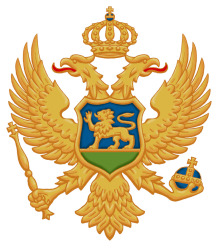 Crna GoraMinistarstvo poljoprivrede i ruralnog razvojaUprava za šumeBroj: 2812/75Pljevlja, 25.05.2017. godine				Tenderska komisija za sprovođenje postupka davanja šuma u državnoj svojini na korišćenje prodajom drveta u dubećem stanju, za 2017. godinu, formirana rješenjem Ministarstva poljoprivrede i ruralnog razvoja-Uprave za šume, broj 1661 od 06.04.2017 godine, na osnovu čl. 6 st. 1 i 4, 15, 16 i 17 Uredbe o prodaji i davanju u zakup stvari u državnoj imovini („Sl. list CG“, br. 44/10), i člana 4 stav 2 Odluke Vlade Crne Gore o davanju šuma u državnoj svojini na korišćenje prodajom drveta u dubećem stanju (,,Sl.list CG'', br.15/17 ), za 2017 godinu br.07-365 od 16.02.2017 godine, a u vezi sa članom 196 Zakona o opštem upravnom postupku, u postupku po Javnom pozivu za davanje šuma na korišćenje prodajom drveta u dubećem stanju, za 2017. godinu, broj 1360 od 23.03.2017. godine, koji je objavilo Ministarstvo poljoprivrede i ruralnog razvoja-Uprava za šume, rješavajući u prvom stepenu, povodom prigovora,Konzorcijum članica ( Doo „Brezna Future“,Plužine; Doo „Drvex“,Nikšić i Doo „Hils“,Kolašin), protiv Odluke tenderske komisije broj: 2253/46 od 04.05.2017.godine, d o n o s iO  D  L  U  K  UPRIGOVOR, Konzorcijum članica ( Doo „Brezna Future“, Plužine; Doo“Drvex“, Nikšić i Doo „Hils“,Kolašin), protiv Odluke tenderske komisije broj 2253/46 od 04.05.2017.godine, odbija se kao neosnovan.O  b  r  a  z  l  o  ž  e  nj  eDispozitivom pobijane odluke, tenderska komisija je odbila kao neprihvatljivu ponudu Konzorcijum članica ( Doo „Brezna Future“,Plužine; Doo „Drvex“,Nikšić i Doo „Hils“,Kolašin), iz razloga neispunjenja uslova iz Javnog poziva jer isti konzorcijum kao ponuđač, odnosno član konzorcijuma, Doo „Brezna future'', Plužine, nije dostavila  posjedovni list , odnosno nije dostavio dokaz o vlasništvu poslovnog prostora-pogona za primarnu preradu drveta; za polufinalnu i finalnu preradu drveta, osnovnih sredstava, opreme i mašina za primarnu proizvodnju drveta, osnovnih sredstava-opreme i mašina za polufinalnu i finalnu preradu drveta, list nepokretnosti. Samim tim smatra se da ponuda ne odgovara uslovima predviđenim Javnim pozivom i tenderskom dokumentacijom.Protiv navedene odluke blagovremeno je podnio prigovor, Konzorcijum članica,( Doo „Brezna Future“,Plužine; Doo „Drvex“,Nikšić i Doo „Hils“,Kolašin), preko advokata Dalibora Todorovića, koji navodi da je odluka neosnovana i nezakonita iz svih Zakonom predviđenih razloga. Smatraju da podnosiucu prigovora nije data mogućnost da učestvuje u postupku, kao ni  da se izjasni o svim činjenicama i okolnostima koje su bile bitne za donošenje sporne odluke, niti je navodno opravdana mogućnost vođenja skraćenog postupka shodno čl.226 st.2. tačka 2.i tačka 3. Zakona o opštem upravnom postupku. Smatraju i da se prije donošenja rješenja moraju utvrditi sve činjenice i okolnosti od značaja za donošenje odluke i strankama omogućiti da ostvare o zaštite svoje interese i prava.Te je ovakvim postupanjem povrijeđeno pravo ponuđača i pravilo postuka. Pogrešno utvrđeno činjenično stanje ogleda se u tome što je ponuđač konzorcijum članica ( Doo „Brezna Future“,Plužine; Doo „Drvex“,Nikšić i Doo „Hils“,Kolašin), ispunio sve propisane uslove, što je konstatovano prilikom otvaranja ponude br.5 konstatovano Zapisnikom sa javnog otvaranja ponuda br.1819/02 od 12.04.2017.god. u Pljevljima. Dalje navodi da ukoliko je bilo nešto sporno ili je postojala sumnja komisija je mogla i bila dužna da izađe na lice mjesta i utvrdi pravo činjenično stanje a što nije učinila. Dalje ističu da komisija prilikom otvaranja ponuda nije konstatoval ni jedan eliminatorni uslov za odbijanje ponuda kao neprihvatljivim što nije ni konstatovano u gore pomenutom Zapisniku. Dalje se navodi sadržaj pobijane odlke i ističe sledeće: Pominje da u Zapisniku nije utvrđena činjenica da nije dostavljen posjedovni list, tj ''službeni list'', kako stoji u izvorniku prigovora.Pozivaju se na odredbe tačke 4. o eliminatornim uslovima u kojima tvrde da dostavljanje dokaza o vlasništvu nije naveden kao razlog za odbijanje ponude. Nejasno je po njima, kakav je to ''službeni list'' bio dužan da dostavi ponuđač. Sve je to navodno potvrđeno gore navedenim zapisnikom. Pogrešna primjena materijalnog prava ogleda se po njima u tome što je Tenderska komisija morala sprovesti postupak u skladu sa Javnim pozivom. U prigovoru se navode i okolnosti koje komisija neće cijeniti jer predstavljaju na uvredljiv način neuspjeli pokušaj da se uređuje Javni poziv i da se na neprimjeren način vrši pritisak na rad komisije što komisija sa indignacijom odbacuje. Proizvoljna tumačenja sadržaja Javnog poziva i tenderske dokumentacije sa otvorenim prijetnjama komisiji u cilju dobijanja povoljnog ishoda u korist klijenta, kao i nesuvisla edukacija, neće se uzimati u obzir u postupku odlučivanja u ovoj upravnoj stvari. Na kraju predlažu da se poništi pobijana Odluka broj 2253/46 od 04.05.2017.god. i zakonito riješi ova upravna stvar.Tenderska komisija je po razmatranju prigovora protiv pobijane odluke, same odluke i ostalih spisa ove upravne stvari, ocjene iznijetih navoda,  pojedinačno i zajedno, našla da je prigovor neosnovan a pobijana odluka zakonita iz sledećih razloga:Javni poziv je objavljen u dnevnim novinama „Pobjeda '', dana 23.04.2017.god, u kome su dati uslovi za javljanje na tender.U tački 3 stav 3 Javnog poziva se eksplicitno navodi: (citiramo:''Ponude koje su predviđenom roku dostavljenje bez svih traženih podataka i dokumentacije ili na način koji nije u skaladu sa uslovima ovog Javnog poziva i tenderske dokumentacije neće se uzeti u razmatranje i biće odbijene kao neprihvatljive'',kraj citata).Pored ostalog u tački 3 stav 2 Javnog poziva je rečeno: (citiramo: ''kod dostavljanja svojih ponuda ponuđači moraju poštovati sve instrukcije (uslove i upustva), forme, odredbe i specifikacije sadržane u ovoj tenderskoj dokumentaciji'', kraj citata. Navodi se još (citiramo:'' Tenderska komisija može ocijeniti samo podatke koji su sadržani u ponudama'', kraj  citata).Navodi se i još:(citiramo:''Komisija ne može ocjenjivati nešto što nije navedeno u ponudi'',kraj citata).Pravo učešća na na ovom Javnom pozivu – tenderu imju pravna lica registrovana  za obavljanje djelatnosti iz oblasti šumarstva i drvne industrije. Dakle pravna lica na koja moraju glasiti i posjedovni listovi – listovi nepokretnosti kao dokaz o svojini - vlasništvu poslovnog prostora-pogona za primarnu preradu drveta; za polufinalnu i finalnu preradu drveta, osnovnih sredstava, opreme i mašina za primarnu proizvodnju drveta, osnovnih sredstava-opreme i mašina za polufinalnu i finalnu preradu drveta, list nepokretnosti i popisni listovi. Fizičkim licima nije dozvoljeno učešće na Javnom pozivu. U Obrascu 2: Pregled ponude pod brojem 8 jasno stoji: ''Dokaz dokaz o vlasništvu poslovnog prostora-pogona za primarnu preradu drveta; za polufinalnu i finalnu preradu drveta, osnovnih sredstava, opreme i mašina za primarnu proizvodnju drveta, osnovnih sredstava-opreme i mašina za polufinalnu i finalnu preradu drveta, list nepokretnosti i popisne liste''. Dokaz o vlasništvu poslovnog prostora-pogona za primarnu preradu drveta; za polufinalnu i finalnu preradu drveta je list nepokretnosti-posjedovni list koji glasi na pravno lice-ponuđača učesnika u Javnom pozivu-tenedru. Detaljnim pregledom dokumentacije svake članice konzorcijuma, utvrđeno je da članica konzorcijuma ( Doo „Brezna Future“,Plužine; Doo „Drvex“,Nikšić i Doo „Hils“,Kolašin), Doo „Brezna Future“,Plužine, nije dostavila list nepokretnosti izdat od strane nadležnog organa- Uprave za nekretnine i time dokazali da u svom vlasništvu posjeduju poslovni prostor-pogon za primarnu preradu drveta; za polufinalnu i finalnu preradu drveta.  Član konzorcijuma mora ispunjavati sve uslove iz Javnog poziva, što ovdje nije slučaj. U tački 3 Javnog poziva jasno stoji da citiramo: ''Ponude koje su u predviđenom roku dostavljene bez svih traženih podataka i dokumentacije ili na način koji nije u skladu sa uslovima iz ovog Javnog poziva i tenderske dokumentacije neće se uzeti u razmatranje i biće odbijene kao neprihvatljive. Ponuđač može nastupiti samostalno ili kao član konzorcijuma, gdje svaki član konzorcijuma mora ispunjavati sve uslove iz Javnog poziva. Ovdje to nije slučaj i zato je postupljeno kao u pobijanoj odluci. Jasno je iz naprijed iznijetog da je dostavljanje dokaza o  vlasništvu poslovnog prostora-pogona za primarnu preradu drveta; za polufinalnu i finalnu preradu drveta, osnovnih sredstava, opreme i mašina za primarnu proizvodnju drveta, osnovnih sredstava-opreme i mašina za polufinalnu i finalnu preradu drveta, list nepokretnosti i popisne liste, formalno-pravni uslov i citirajući imperativnu normu u Javnom pozivu, citat: ''Ponude koje su u predviđenom roku dostavljene bez svih traženih podataka i dokumentacije ili na način koji nije u skladu sa uslovima iz ovog Javnog poziva i tenderske dokumentacije neće se uzeti u razmatranje i biće odbijene kao neprihvatljive'' kraj citata. Pouđaču, konzorcijum članica ( Doo“Brezna Future“, Plužine; Doo „Drvex“,Nikšić i Doo „Hils“,Kolašin), omogućeno je učešće u postupku samim prisustvom Javnom otvaranju ponuda 12.04.2017.god, što je i konstatovano u samom Zapisniku i koji je isti ponuđač potpisao bez primjedbi. Zapisnik sa otvaranja javnih ponuda br.1819/02 od 12.04.2017.god., samo je konstatovao činjenicu o dostavljanju dokumentacije gdje se nigdje ne određuje komisija o sadržaju te isprave i formalno-pravnoj ispravnosti već se na kraju Zapisnika navodi (citiramo: „Tenderska komisija će na svom posebnom sastanku detaljnim pregledom cjelokupne dokumentacije koja čini sadržaj ponude (što zbog velikog broja ponuda prispjelih po predmetnom Javnom pozivu, prilikom njihovog otvaranja nije moguće uraditi), utvrditi njihovu formalnu ispravnost i finansijsku i ukupnu prihvatljivost u odnosu na uslove ponude, s tim što Komisija, prema uslovima Javnog poziva, ima pravo da izvrši i provjeru svih navedenih elemenata ponude, kako u odnosu sadržaj i dokumenta sadržana u ponudi, tako i u odnosu na stvarno stanje’’). Komisija je slobodna, u izboru, koje će činjenice uzeti kao dokazane, odlučuje po svomu uvjerenju, na osnovu savjesne i brižljive ocjene svakog dokaza posebno i svih dokaza zajedno, kao i na osnovu rezultata cjelokumnog postupka. Komisija nije vezana nikakvim ovlašćenjima i slično osim odredbama Zakona o opštem upravnom postupku, odgovarajućim Uredbama Vlade Crne Gore, Javnim pozivom i tenderskom dokumentacijom i svojom slobodnom ocjenom dokaza na osnovu Zakona i savjesti. Tenderska dokumentacija je sastavni dio Javnog poziva u kome su data bliža upustva i nalozi podnsoiocima ponuda a što je obaveza ponuđača koju moraju poštovati u smislu svih instrukcija, (uslovi, upustva), forme, odredbe i specifikacije sadržane u tenderskoj dokumentaciji. Komisija je jedini organ ovlašćen za sprovođenje Javnog poziva.Kako je ponuda odbijena zbog formalno-pravnih nedostataka, u strogo formalnom postupku sprovođenja Javnog poziva-tendera, to nije bilo ni mogućnosti da se učesnici pozivaju da otklone te nedostatke jer postoje jasne smjernice da se takve ponude odbiju kao neprihvatljive.Tenderska komisija je cijenila i ostale navode iznijete u prigovoru i odlučila je da oni nijesu od uticaja na drugačije rješavanje ove upravne stvari.Sa izloženog Tenderska komisija je u svemu u skladu sa svojim ovlašćenjima, primjenom člana 17, Uredbe o prodaji i davanju u zakup stvari u državnoj imovini („Sl. list CG“, br. 44/10), i čl.234 i 235 stav 1 ZUP-a, odlučila kao u dispozitivu ove odluke.Ova odluka je konačna u upravnom postupku.PRAVNA POUKA: Protiv ove odluke može se pokrenuti upravni spor tužbom kod Uprvnog suda Crne Gore u roku od 30 dana od dana prijema ove odluke.                                                                                                                Tenderska komisija:    Dostavljeno:                                                        1. Vule Bošković, predsjednik ____________________ -Podnosicu prigovora,                                         2. Zoran Golubović, član           ____________________-Uprvi za šume,                                                    3. Goran Koljenšić, član            ____________________- a/a                                                                        4. Milena Terzić, član                ____________________                                                                                5. Pavle Međedović, član         ____________________